LÆGEHUSET GRÅBRØDREPASSAGEN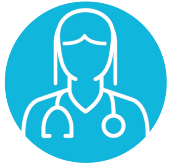 3 dimensionel risikovurderingBasseret på Assessing aeromedical risk: a three-dimensional risk matrix approach Gary Gray, Dennis Bron, Eddie D Davenport, Joanna d’Arcy, Norbert Guettler, Olivier Manen, Thomas Syburra, Rienk Rienks, Edward D Nicolhttps://heart.bmj.com/content/heartjnl/105/Suppl_1/s9.full.pdfKlasse 1 medicinsk hændelseKlasse 2 medicinsk hændelseKlasse 3 medicinsk hændelseKlasse 4 medicinsk hændelseOpgaven / missionenMinimal betydning for missionenKan betyde at missionen må afbrydes eller ikke kan gennemføres effektivtVil sandsynligvis medføre kompromitteret sikkerhed eller en reel sikkerhedshændelse Vil sandsynligvis medføre en kritisk sikkerhedshændelsePersonens arbejdsevneKan påvirke personens helbred, men vil ikke påvirke personens arbejds-/ ydeevnePersonen vil være i stand til at udføre sine arbejdsopgaver, med mindre eller moderat påvirkning af arbejds-/ ydeevnenPersonens arbejds-/ ydeevne vil være påvirket i betydelig gradPersonen kan pludseligt blive inkapaciteret (ude afstand til at udføre sine opgaver, tage vare på sig selv herunder også risiko for pludselig død) Afhjælpning af sygdommenTilstanden kræver en rutinemæssig opfølgningTilstanden kræver lægehjælpTilstanden kan kræve akut lægehjælpTilstanden kræver akut lægehjælp på specialist niveauPerson i nøglerolle for forsat fremdrift eller sikkerhed (e.g. Piloter, Copiloter, Personer med direkte kontrol over fartøjet eller med ledende ansvar)Person i nøglerolle for forsat fremdrift eller sikkerhed (e.g. Piloter, Copiloter, Personer med direkte kontrol over fartøjet eller med ledende ansvar)Person i nøglerolle for forsat fremdrift eller sikkerhed (e.g. Piloter, Copiloter, Personer med direkte kontrol over fartøjet eller med ledende ansvar)Person i nøglerolle for forsat fremdrift eller sikkerhed (e.g. Piloter, Copiloter, Personer med direkte kontrol over fartøjet eller med ledende ansvar)Person i nøglerolle for forsat fremdrift eller sikkerhed (e.g. Piloter, Copiloter, Personer med direkte kontrol over fartøjet eller med ledende ansvar)SandsynligRisiko >2%/årMuligRisiko 1-2%/årUsandsynlig Risiko 0,5-1%/årHøjst usandsynligRisiko <0,5%/årPersoner afbetydning for navigation, motor/mekaniske systemer (E.g. Navigatører, Flightengineers/flyteknikkere, Flyledere, Maskinmestre, Mekanikere)Personer afbetydning for navigation, motor/mekaniske systemer (E.g. Navigatører, Flightengineers/flyteknikkere, Flyledere, Maskinmestre, Mekanikere)Personer afbetydning for navigation, motor/mekaniske systemer (E.g. Navigatører, Flightengineers/flyteknikkere, Flyledere, Maskinmestre, Mekanikere)Personer afbetydning for navigation, motor/mekaniske systemer (E.g. Navigatører, Flightengineers/flyteknikkere, Flyledere, Maskinmestre, Mekanikere)Personer afbetydning for navigation, motor/mekaniske systemer (E.g. Navigatører, Flightengineers/flyteknikkere, Flyledere, Maskinmestre, Mekanikere)SandsynligRisiko >2%/årMuligRisiko 1-2%/årUsandsynlig Risiko 0,5-1%/årHøjst usandsynligRisiko <0,5%/årPersoner med ansvar for passagerer eller last (Stewardesser, tjenere, receptionister, loadmasters, dækspersonale) Personer med ansvar for passagerer eller last (Stewardesser, tjenere, receptionister, loadmasters, dækspersonale) Personer med ansvar for passagerer eller last (Stewardesser, tjenere, receptionister, loadmasters, dækspersonale) Personer med ansvar for passagerer eller last (Stewardesser, tjenere, receptionister, loadmasters, dækspersonale) Personer med ansvar for passagerer eller last (Stewardesser, tjenere, receptionister, loadmasters, dækspersonale) Sandsynlig Risiko >2%/årMuligRisiko 1-2%/årUsandsynlig Risiko 0,5-1%/årHøjst usandsynligRisiko <0,5%/år